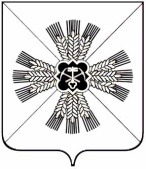 КЕМЕРОВСКАЯ ОБЛАСТЬАДМИНИСТРАЦИЯ ПРОМЫШЛЕННОВСКОГО ГОРОДСКОГО ПОСЕЛЕНИЯПОСТАНОВЛЕНИЕот «04» декабря 2018г. № 334пгт. ПромышленнаяО предоставлении разрешения на отклонение от предельных параметров разрешенного строительства, на земельном участке, расположенном по адресу: Кемеровская область, Промышленновский район, пгт. Промышленная, ул. Крупской, 4л       В соответствии со ст. 39 Градостроительного кодекса Российской Федерации, Федеральным законом от 06.10.2003г. №131-ФЗ «Об общих принципах организации органов местного самоуправления в Российской Федерации», Уставом Промышленновского городского поселения, с учетом протокола № 13 от 04.12.2018г., заключения № 18 от 04.12.2018г. по проведению публичных слушаний о предоставлении разрешения на отклонение от предельных параметров разрешенного строительства, реконструкции здания, Предоставить разрешение на отклонение от предельных параметров разрешенного строительства, на земельном участке, расположенном по адресу: Кемеровская область, Промышленновский район,                              пгт. Промышленная,    ул. Крупской, 4л. Настоящее постановление подлежит опубликованию в газете «ЭХО» и размещению на официальном сайте администрации Промышленновского муниципального района в информационно - телекоммуникационной сети «Интернет».  3. Контроль  за исполнением данного постановления оставляю за собой. 4. Постановление вступает в силу со дня подписания.                                ГлаваПромышленновского городского поселения                                  Д. А. Дробот